INFORMATIONAfin de permettre à un plus grand nombre d’enfants de participer aux nuitées programmées durant l’ALSH de Juillet, le tarif à été modifié.En effet, celui-ci est passé de 20.10€ à 10€.Pour les familles ayant déjà inscrits leurs enfants, une régularisation sera faite. 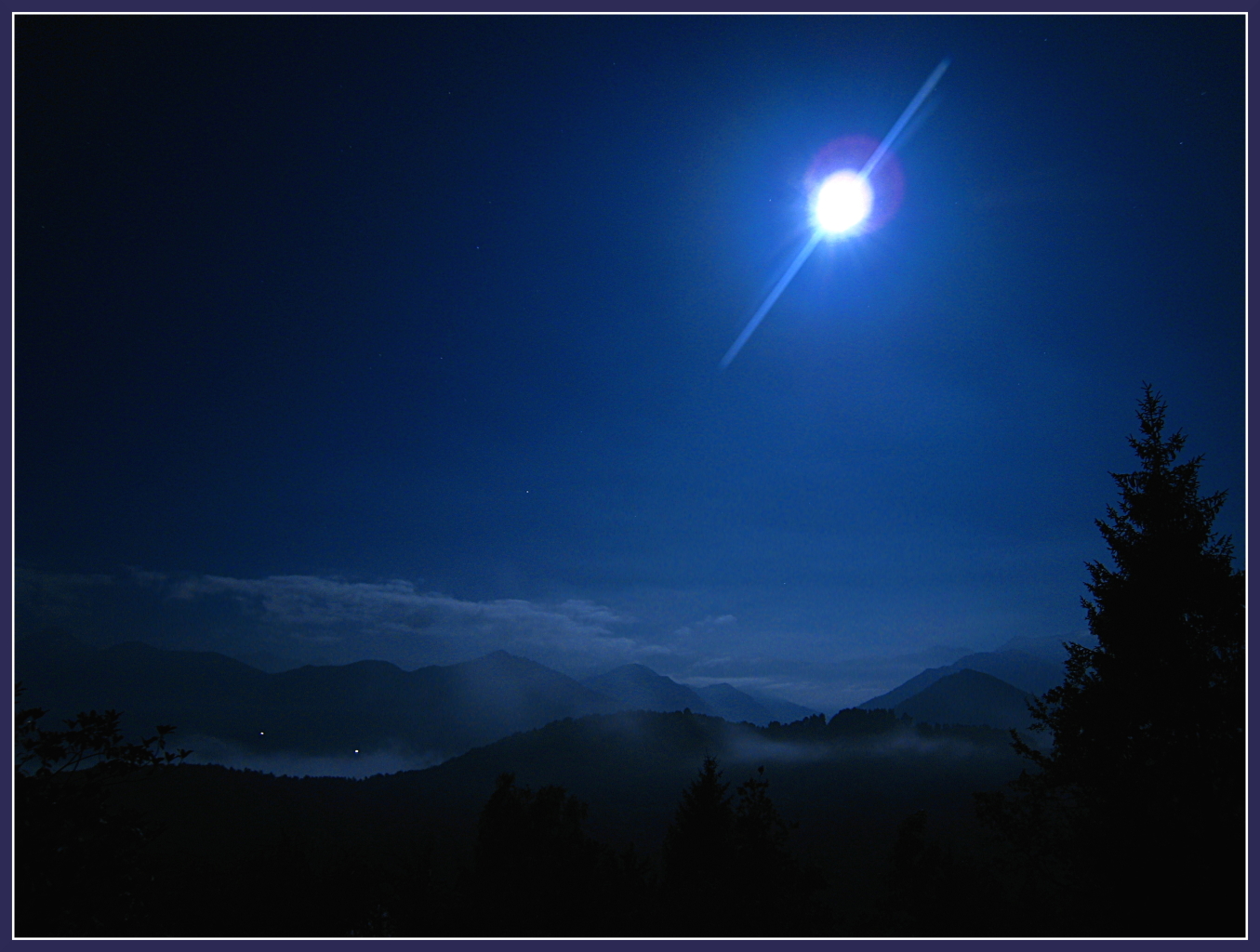 L’équipe de Juillet